2.6 SPRÁVANIE TELIES V KVAPALINÁCHS RÔZNOU HUSTOTOUTelesá, ktoré plávajú alebo sa potopia vo vode, sa nemusia rovnako správať aj v kvapalinách s inou hustotou. Loptička v kvapalinách s rôznou hustotou : 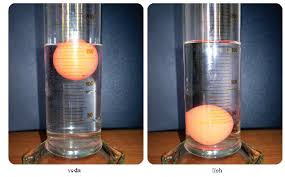                  voda                                              liehAk sa plávajúce teleso vo vode ponorí do určitej hĺbky, v kvapaline s menšou alebo väčšou hustotou ako voda (napr. lieh či slaná voda) to bude iná hĺbka. Kvapaliny s rôznou hustotou nadľahčujú telesá rôzne. Hmotnosť telesa možno zistiť aj bez použitia váh. Ak odmeriame vytlačený objem kvapaliny (V) a poznáme jej hustotu (ρ), potom sa hmotnosť (m) dá vypočítať zo vzťahu  ρ= takto: m = V . ρhttps://www.youtube.com/watch?v=yfsr5WdIK-c